V. 1. ПОРЯДОК РАССМОТРЕНИЯ И ОЦЕНКИ ЗАЯВОК НА УЧАСТИЕ В КОНКУРСЕКритерии и показатели оценки заявок на участие в закупкеУчастник № 160 = (1200000 -115000)/(193200-115000)*100%=13,88Участник № 186 = (1036800-115000)/(193200-115000)*100%=11,79Участник № 150 = (115000-11500)/(193200-115000)*100%=0,0Участник № 225 = (8700000-115000)/(193200-115000)*100%=109,79Участник № 129 = (475000-115000)/(193200-115000)*100%= 4,61Отдельные положения о применении отдельных критериев оценки, показателей оценки и показателей оценки, детализирующих показатели оценки№Критерий оценкиЗначимость критерия оценки, процентовПоказатель оценкиЗначимость показателя оценки, процентовПоказатель оценки, детализирующий показатель оценкиЗначимость показателя, детализирующего показатель оценки, процентовФормула оценки или шкала оценки1.Цена контракта, сумма цен единиц товара, работы, услуги40----,где:Цi – предложение участника закупки о цене контракта, заявка (часть заявки) которого подлежит в соответствии с Федеральным законом от 05.04.2013 №44-ФЗ оценке по критерию оценки «цена контракта, сумма цен единиц товара, работы, услуги» (далее – ценовое предложение);Цл – наилучшее ценовое предложение из числа предложенных в соответствии с Федеральным законом от 05.04.2013 №44-ФЗ участниками закупки, заявки (части заявки) которых подлежат оценке по критерию оценки «цена контракта, сумма цен единиц товара, работы, услуги».В соответствии с информационным письмом Минфина России от 14.02.2022 №24-01-09/10138 если оцениваемое ценовое предложение превышает лучшее ценовое предложение в два и более раза, то в отношении оцениваемого ценового предложения присваивается 0 баллов. Если таких ценовых предложений (превышающих лучшее ценовое предложение в два и более раза) несколько, то каждому из них присваивается 0 баллов.2.Квалификация участников закупки, в том числе наличие у них финансовых ресурсов, оборудования и других материальных ресурсов на праве собственности или ином законном основании, опыта работы, связанного с предметом контракта (договора), и деловой репутации, специалистов и иных работников определенного уровня квалификации60Наличие у участников закупки специалистов и иных работников определенного уровня квалификации80Признак №1 (наличие у участников закупки специалистов для  целей проведения аудита бухгалтерской (финансовой) отчетности)100где:Хi – значение детализирующего показателя, содержащееся в предложении участника закупки, заявка (часть заявки) которого подлежит в соответствии с Федеральным законом от 05.04.2013 №44-ФЗ оценке по детализирующему показателю; – предельное минимальное значение детализирующего показателя, установленное заказчиком,  = имеющих квалификационный аттестат аудитора, выданный СРО аудиторов в соответствии с Федеральным законом от 30.12.2008 № 307-ФЗ «Об аудиторской деятельности»; – предельное максимальное значение детализирующего показателя, установленное заказчиком, имеющих квалификационный аттестат аудитора, выданный СРО аудиторов в соответствии с Федеральным законом от 30.12.2008 № 307-ФЗ «Об аудиторской деятельности».2.Квалификация участников закупки, в том числе наличие у них финансовых ресурсов, оборудования и других материальных ресурсов на праве собственности или ином законном основании, опыта работы, связанного с предметом контракта (договора), и деловой репутации, специалистов и иных работников определенного уровня квалификации60Наличие у участников закупки опыта работы, связанного с предметом контракта20Признак №1Наибольшая цена одного из исполненных участником закупки договоров100Значение количества баллов по критерию оценки определяется по формуле:где:Хi – значение показателя, содержащееся в предложении участника закупки, заявка которого подлежит в соответствии с Федеральным законом от 05.04.2013 №44-ФЗ оценке по показателю;Хmin – минимальное значение показателя, содержащееся в заявках, подлежащих в соответствии с Федеральным законом от 05.04.2013 №44-ФЗ оценке по показателю;– предельное максимальное значение показателя, установленное заказчиком. – 193 200,00 рублей №Наименование критерия оценки, показателя оценки, показателя оценки, детализирующего показатель оценки, при применении которого устанавливается положение графой 3Положение о применении критерия оценки, показателя оценки, показателя оценки, детализирующего показатель оценки123Порядок оценки заявок на участие в конкурсе осуществляется в соответствии со статьей 32 Федерального закона от 05.04.2013 №44-ФЗ и с постановлением Правительства РФ от 31.12.2021 №2604 «Об оценке заявок на участие в закупке товаров, работ, услуг для обеспечения государственных и муниципальных нужд, внесении изменений в пункт 4 постановления Правительства РВ от 20 декабря 2021 г. №2369 и признании утратившими силу некоторых актов и отдельных положений некоторых актов Правительства РФ».Порядок оценки заявок на участие в конкурсе осуществляется в соответствии со статьей 32 Федерального закона от 05.04.2013 №44-ФЗ и с постановлением Правительства РФ от 31.12.2021 №2604 «Об оценке заявок на участие в закупке товаров, работ, услуг для обеспечения государственных и муниципальных нужд, внесении изменений в пункт 4 постановления Правительства РВ от 20 декабря 2021 г. №2369 и признании утратившими силу некоторых актов и отдельных положений некоторых актов Правительства РФ».Порядок оценки заявок на участие в конкурсе осуществляется в соответствии со статьей 32 Федерального закона от 05.04.2013 №44-ФЗ и с постановлением Правительства РФ от 31.12.2021 №2604 «Об оценке заявок на участие в закупке товаров, работ, услуг для обеспечения государственных и муниципальных нужд, внесении изменений в пункт 4 постановления Правительства РВ от 20 декабря 2021 г. №2369 и признании утратившими силу некоторых актов и отдельных положений некоторых актов Правительства РФ».1.Критерий оценки «Цена контракта, сумма цен единиц товара, работы, услуги»Сумма величин значимости критериев оценки составляет 100 процентов.Заявкам, содержащим наилучшее ценовое предложение, а также предложение, равное такому наилучшему ценовому предложению, присваивается 100 баллов.Применение показателей оценки по критерию оценки «Цена контракта, сумма цен единиц товара, работы, услуги» не допускается.В случае, если результат вычисления по формуле, указанной в пункте 1 раздела II Порядка рассмотрения и оценок заявок на участие в конкурсе, станет отрицательным (т.е. оцениваемое ценовое предложение многократно хуже лучшего ценового предложения, причем настолько хуже, что его оценка при сравнении с лучшим ценовым предложением выходит за рамки предусмотренных баллов от 100 до 0), то в отношении оцениваемого ценового предложения присваивается 0 баллов. Если таких ценовых предложений (превышающих лучшее ценовое предложение в два и более раза) несколько, то каждому из них присваивается 0 баллов.2.Критерий оценки «Квалификация участников закупки, в том числе наличие у них финансовых ресурсов, оборудования и других материальных ресурсов на праве собственности или ином законном основании, опыта работы, связанного с предметом контракта (договора), и деловой репутации, специалистов и иных работников определенного уровня квалификации»Показатель оценки «Наличие у участников закупки специалистов и иных работников определенного уровня квалификации»Показатель оценки «Наличие у участников закупки опыта работы, связанного с предметом контракта»По критерию оценки «Квалификация участников закупки, в том числе наличие у них финансовых ресурсов, оборудования и других материальных ресурсов на праве собственности или ином законном основании, опыта работы, связанного с предметом контракта (договора), и деловой репутации, специалистов и иных работников определенного уровня квалификации» применяются показатели оценки. В отношении каждого показателя оценки устанавливается значимость показателя оценки. Сумма величин значимости всех применяемых показателей оценки по критерию оценки составляет 100 процентов.Оценка заявки (части заявки) по критерию оценки определяется путем суммирования среднего количества баллов, присвоенных всеми принимавшими участие в ее рассмотрении и оценке членами комиссии по осуществлению закупок по каждому показателю оценки, умноженного на значимость соответствующего показателя оценки. При этом среднее количество баллов определяется путем суммирования количества баллов, присвоенных каждым членом комиссии по осуществлению закупок, и последующего деления на количество таких членов.3.Показатель оценки «Наличие у участников закупки специалистов и иных работников определенного уровня квалификации»:Показатель оценки, детализирующий показатель оценки «наличие у участников закупки специалистов для целей проведения аудита бухгалтерской (финансовой) отчетности»Для показателей оценки по критерию оценки «Квалификация участников закупки, в том числе наличие у них финансовых ресурсов, оборудования и других материальных ресурсов на праве собственности или ином законном основании, опыта работы, связанного с предметом контракта (договора), и деловой репутации, специалистов и иных работников определенного уровня квалификации» применяются детализирующие показатели.В отношении каждого детализирующего показателя устанавливается значимость детализирующего показателя. Сумма величин значимости всех применяемых детализирующих показателей по показателю оценки составляет 100 процентов.Оценка заявки (части заявки) по показателю оценки определяется путем суммирования среднего количества баллов, присвоенных всеми принимавшими участие в ее рассмотрении и оценке членами комиссии по осуществлению закупок по каждому детализирующему показателю, умноженного на значимость соответствующего детализирующего показателя. При этом среднее количество баллов определяется путем суммирования количества баллов, присвоенных каждым членом комиссии по осуществлению закупок, и последующего деления на количество таких членов.4.Показатель оценки «Наличие у участников закупки опыта работы, связанного с предметом контракта»:Показатель оценки, детализирующий показатель оценки «Наибольшая цена одного из исполненных участником закупки договоров»Для показателей оценки по критерию оценки «Квалификация участников закупки, в том числе наличие у них финансовых ресурсов, оборудования и других материальных ресурсов на праве собственности или ином законном основании, опыта работы, связанного с предметом контракта (договора), и деловой репутации, специалистов и иных работников определенного уровня квалификации» применяются детализирующие показатели.В отношении каждого детализирующего показателя устанавливается значимость детализирующего показателя. Сумма величин значимости всех применяемых детализирующих показателей по показателю оценки составляет 100 процентов.Оценка заявки (части заявки) по показателю оценки определяется путем суммирования среднего количества баллов, присвоенных всеми принимавшими участие в ее рассмотрении и оценке членами комиссии по осуществлению закупок по каждому детализирующему показателю, умноженного на значимость соответствующего детализирующего показателя. При этом среднее количество баллов определяется путем суммирования количества баллов, присвоенных каждым членом комиссии по осуществлению закупок, и последующего деления на количество таких членов.5.Показатель оценки, детализирующий показатель оценки:1. «наличие у участников закупки специалистов для целей проведения аудита бухгалтерской (финансовой) отчетности»1. Наличие у участников закупки специалистов для целей проведения аудита бухгалтерской (финансовой) отчетности Для детализирующего показателя установлено предельное минимальное значение показателя, установленное заказчиком Для детализирующего показателя установлено предельное максимальное значение показателя, установленное заказчиком Если в предложении участника закупки содержится значение показателя, которое выше предельного значения, баллы по детализирующему показателю присваиваются в размере, предусмотренном для соответствующего предельного значения показателя.Оценка и сопоставление заявок осуществляется на основании следующих документов:трудовая книжка или сведения о трудовой деятельности, предусмотренные статьей 66.1 Трудового кодекса Российской Федерации; копия  квалификационного аттестата аудитора, выданного СРО аудиторов в соответствии с Законом № 307-ФЗ,Максимальное значение детализирующего показателя «Наличие у участников закупки специалистов для целей проведения аудита бухгалтерской (финансовой) отчетности» присваивается заявке, содержащей документальное подтверждение 5 (пяти) и более специалистов, имеющих квалификационный аттестат аудитора, выданный СРО аудиторов в соответствии с Федеральным законом от 30.12.2008 № 307-ФЗ «Об аудиторской деятельности», состоящих с участником закупки в трудовых отношениях, принятое к оценке заявки по показателю в соответствии с указанным выше порядком.6.Показатель оценки, детализирующий показатель оценки:«Наибольшая цена одного из исполненных участником закупки договоров»Для детализирующего показателя установлено предельное максимальное значение показателя, установленное заказчиком,  - 193 200,00 рублей Если в предложении участника закупки содержится значение показателя, которое выше предельного значения, баллы по детализирующему показателю присваиваются в размере, предусмотренном для соответствующего предельного значения показателя.Предмет договора (договоров), оцениваемых по детализирующему показателю, сопоставимый с предметом договора, заключаемого по результатам настоящей закупки: «Услуги по проведению обязательного аудита бухгалтерской (финансовой) отчетности, подготовленной в соответствии с российским законодательством.Перечень документов, подтверждающих наличие у участника закупки опыта оказания услуги, связанного с предметом договора и по наибольшей цене одного из исполненных участником закупки контрактов (договоров):- исполненный договор, в том числе исполненный участником закупки с учетом правопреемства (в случае наличия в заявке подтверждающего документа) и акт (акты) оказанных услуг, составленные при исполнении такого договора, при этом последний акт, составленный при исполнении договора, должен быть подписан не ранее чем за 5 лет до даты окончания срока подачи заявок.Договор представляется в заявке в полном объеме и со всеми приложениями, акты должны быть подписаны со стороны исполнителя и заказчика. Такие документы направляются в форме электронных документов или в форме электронных образов бумажных документов.В случае, если представлено извлечение из договора или отдельные страницы договора, либо договор на оказание услуг, не связанных с предметом контракта или из текста которых невозможно определить характер оказываемых услуг (выполняемых работ), либо не представлены документы об исполнении договора, либо представлены документы о неполном  исполнении договора (акты или иные двухсторонние документы об исполнении договора, несоответствующие по объему и (или) сумме условиям договора, в том числе с учетом всех представленных участником закупки изменений и дополнений к нему), то такой договор не засчитывается.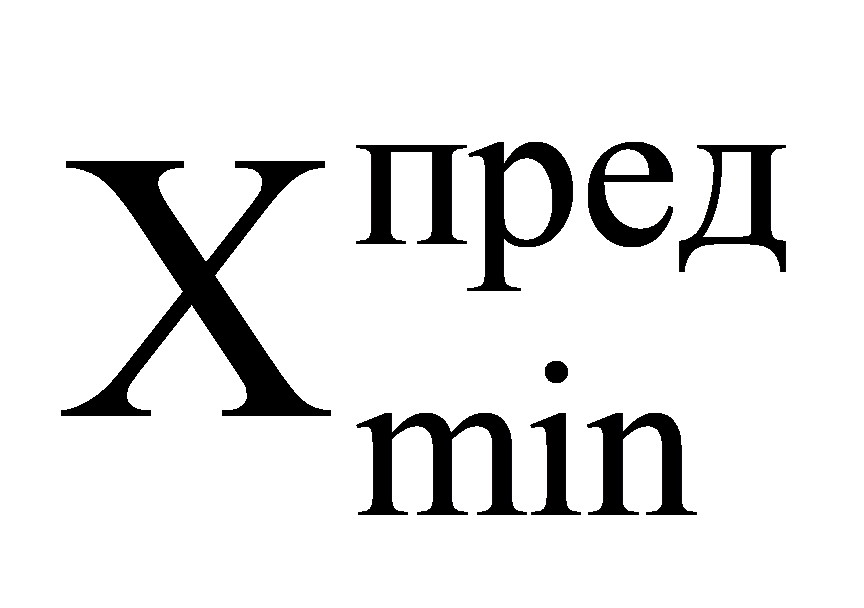 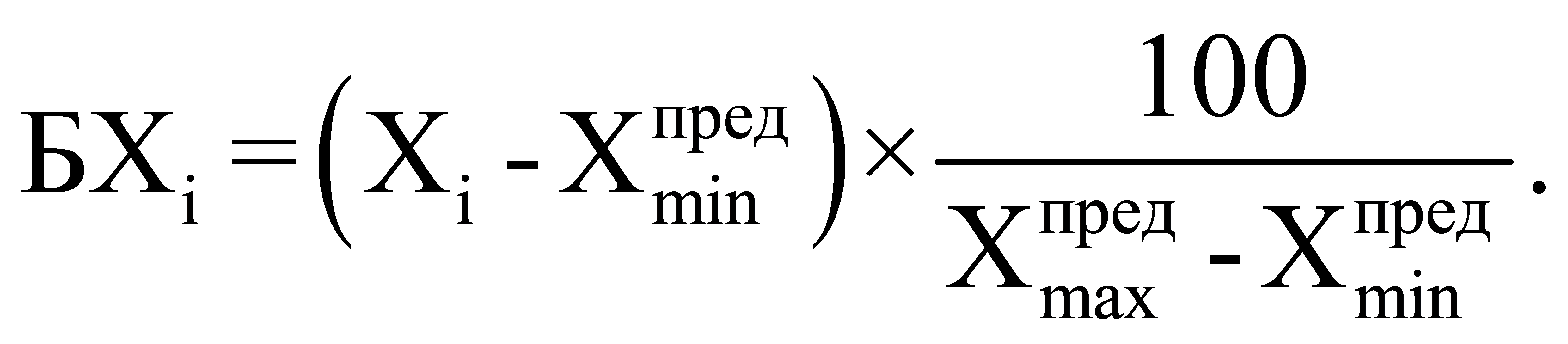 